 1.	Check service information and describe the specified procedures to follow to diagnose 	 HVAC electrical control faults. _____________________________________________________	______________________________________________________________________________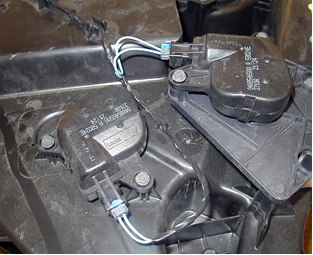  2.	Check all the test equipment specified that is needed to diagnose HVAC electrical 	     control faults.		______ a.  DMM		______ b.  Scan tool		______ c.  Special tester (describe) ____________________________________		______ d.  Other (describe) __________________________________________ 3.	After diagnosis following the specified procedures, what is the necessary action?	____________________________________________________________________________________________________________________________________________________________